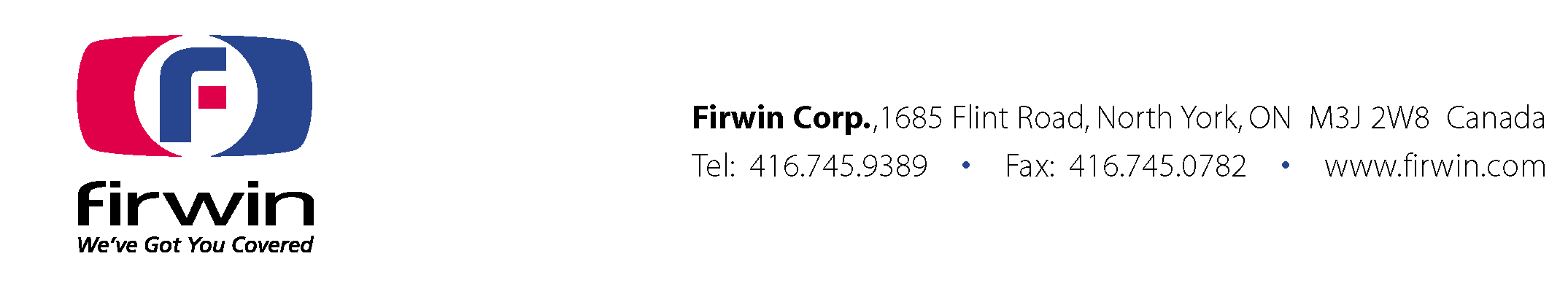 F 7.42 Credit Card AuthorizationKindly sign and fill out the necessary information below:Visa       MasterCard            Amex  - Payments may be subject to an admin fee – not charged by Firwin crop but by Amex directly (outside Canada).CARD NUMBER: EXPIRY DATE:CARD HOLDER NAME:SIGNATURE:FEDERAL ID# (REQUIRED for US Only):CARD HOLDER'S ADDRESS:                Note: Please indicate if this authorization can be used for future order(S):    Yes     No Quote#:                                                                                                    PO#                   Rev 0 150327